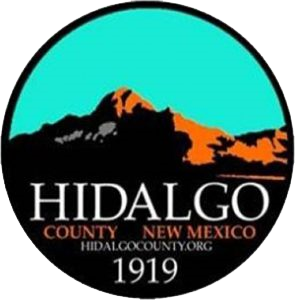 HIDALGO COUNTY COMMISSION REGULAR REORGANIZATIONAL MEETING AGENDA JANUARY 11, 2023 at 5:30 PMCOMMISSION CHAMBERS305 PYRAMID STREET LORDSBURG, NEW MEXICO All Members of The Public Will Also be Able to Attend and Listen to the Meeting Via Zoom Live at the Following Link: https://us02web.zoom.us/j/83122011081?pwd=aU5hU2JhUStTbnF2OVNuTktPaUZoUT09CALL MEETING to ORDER and WELCOMEInvocationPledge of AllegianceApproval of AgendaApproval of MinutesRegular Meeting, December 14, 2022PUBLIC COMMENTDuring this portion of our meeting, we welcome your suggestions and want to hear your concerns. This is not a question and answer period; speakers will be limited to three (3) minutes. The County Commission is not able to take action on matters discussed during public comment. Speakers are requested to state their name for the record.REPORTS, PRESENTATIONS and GUESTS Trisha Johnson – Senior Programs Presentation Detention Center Quarterly ReportSheriff’s Office Quarterly Report RESOLUTIONS and AGREEMENTSConsideration of Resolution 2023-01 Appoint of ChairpersonsConsideration of Resolution 2023-02 Open Meetings Consideration of Resolution 2023-03 Inspection of Public RecordsConsideration of Resolution 2023-04 Designation of DepositoriesConsideration of Resolution 2023-05 Signatories Authority for County ChecksConsideration of Resolution 2023-06 Liquor TaxConsideration of Resolution 2023-07 Parliamentary Procedures and Roberts Rules of OrderConsideration of Resolution 2023-08 Establishing Workdays and Holiday ScheduleConsideration of Resolution 2023-09 Public Participation at Commission MeetingsConsideration of Resolution 2023-10 Delegation of Authority to County ManagerConsideration of Resolution 2023-11 Budget Adjustments Consideration of Resolution 2023-12 Proclaiming Support for Southline Transmission Project MOU with Lordsburg Police Department for Sheriff’s Office Cross CommissionsMOU with Luna County for Sheriff’s Office Cross CommissionsMOU with Grant County for Sheriff’s Office Cross CommissionsPUBLIC HEARING AND ORDINANCE(S)Public Hearing on Ordinance 2023-01 Property Tax Rebate Benefitting Low Income TaxpayersConsideration of Ordinance 2023-01 Property Tax Rebate Benefitting Low Income TaxpayersMISCELLANEOUSRatify Claim of Exemption for Adolph SanchezConsideration of PLAC’s recommendation to the Board of County Commissioners to submit a letter to Senator Heinrich in opposition to Diamond A’s land exchange proposalLodger’s Tax award recommendationPAYROLL & ACCOUNTSApproval of Payroll – December 2022Approval Checks & Registers- December 2022 EXECUTIVE SESSION Pursuant to Section 10-15-1 the following matters may be discussed in closed session: Motion and roll call vote to go into executive session and that, pursuant to New Mexico State Statute Section 10-15-1, only the following matters will be discussed in closed session: Limited Personnel Matters 10-15-1 (H) (2) Real Property 10-15-1 (H) (8) Disposition of 9.49 acre tract, South Side Old Highway 70, East of Elks Lodge and Flying J Travel Center, Lordsburg, Hidalgo County, New Mexico1.5 Acre Portion of Hidalgo Hope Haven Real PropertyMotion and roll call vote to return to regular session and that matters discussed in closed session were limited to those specified in motion for closure, and that no final action was taken, as per New Mexico Statutes Section §10-15-1.REAL PROPERTY Direction to Staff Regarding Disposition of 9.49 acre tract, South Side Old Highway 70, East of Elks Lodge and Flying J Travel Center, Lordsburg, Hidalgo County, New MexicoDirection to Staff Regarding 1.5 Acre portion of Hidalgo Hope Haven Real Property ADJOURNIf you are an individual with a disability who is in need of a reader, amplifier, qualified sign language interpreter, or any other form of auxiliary aid or service to attend or participate in the hearing or meeting, please contact County Manager Tisha Green at tisha.green@hidalgocounty.org or (575) 542-9428 least one (1) week prior to the meeting or as soon as possible. Public documents, including the agenda and minutes, can be provided in various accessible formats. Please contact County Manager Tisha Green if a summary or other type of accessible format is needed.Notice: Ministers or laypersons, of any persuasion, are invited to lead the County Commission in an invocation at regular meetings by signing up on a first-come-first-serve basis by contacting County Manager Tisha Green, at 575.542.9428 or tisha.green@hidalgocounty.org.   The County of Hidalgo welcomes any invocation, religious or secular, regardless of the basis of faith, belief or doctrine of practice.  Invocations are limited to 1 minute and non-county personnel are limited to leading 1 invocation per year.  Individuals are not required to participate in the invocation. 